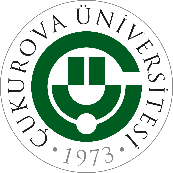 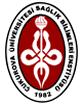 DOCTORAL PROFICIENCY EXAM REPORT										Date:     /    /     STUDENT INFORMATIONName and surname :            Institute Registration Number :      Faculty/Collage :      Department :      Semester :      Advisor :       Dr.             EVALUATIONOur Committee/Jury, stated above, has assessed the success of the Ph.D. student in written and oral examinations and reached the conclusion that the student is knowledgeable in fundamental subjects and related areas of their doctoral research. The student is deemed to have  have not*   acquired sufficient competence and therefore, they are considered successful   unsuccessful*  in the qualifying examination with consensus   majority of votes   decision.QUALIFICATION JURYQUALIFICATION COMMITTEE* According to Cukurova University Graduate Education Regulations, the reasons of the member(s) who cast negative votes will be added to the minutes.APPENDIX: 1- Written Examination Document with each page signed by the Jury                       2- Doctoral Qualifying Oral Exam Reports                       3- Foreign Language Certificate (For those who come with Student Amnesty)MEETING INFORMATIONMEETING INFORMATIONMEETING INFORMATIONExam Place:      Date:    /    /     Time:    :   Title-Name-SurnameInstitutionSignaturePresident      Dr.            Member      Dr.            Member      Dr.            Member      Dr.            Member      Dr.            Member      Dr.            Member      Dr.            Title-Name-SurnameInstitutionSignaturePresident      Dr.            Member      Dr.            Member      Dr.            Member      Dr.            Member      Dr.            